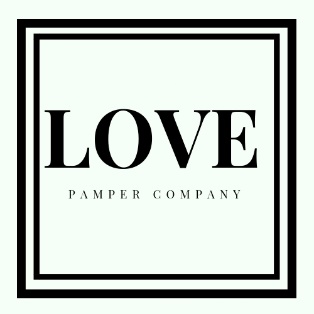 Therapist Application FormLove Pamper CompanyName *Address *Phone Number *Email *Date of Birth *Website addressPreferred Contact *EmailPhoneDo you hold a valid beauty insurance policy?Emergency contactName *Contact number *Relationship to you *Social MediaTwitter:Facebook:Instagram:ServicesWhat services are you trained in?Please select services you are trained in and also have the equipment to carry out.Swedish massageFacialsManicurePedicureGel NailsHolistic massageDeep tissue massageAromatherapy massagePregnancy massageHot stones massageIndian head massageReflexologyAre you available weekends and evenings ? *Do you have experience working with pamper party companies?Are there any areas that you would not like to cover? *How many years’ experience do you have in the beauty industry?Equipment, products and transport.Which professional massage/ facial range do you currently use?Do you have the products for the treatment / services that you provide? *Do you own a beauty couch? *Do you hold a valid full UK driving license? *Do you have your own means of transport? (E.g car or van? ) *Disabilities / AllergiesDo you have any disabilities or health concerns? *YesNoIf 'YES' please give details:Claims and convictionsHave you ever been convicted of a criminal offence? *YesNoIf so, please state the nature of this conviction and date:Have you ever been prevented from working with children or vulnerable adults? *YesNoIf yes, please state the nature of this claim and dateHave you ever had to claim, or had a claim against you in your field of work? *YesNoIf Yes, please give details about this claim and date:DBS:Do you have a current DBS check? (This is not essential to work with us) *YesNoDo you have a right to work in the UK, (You will be required to give evidence) *YesNoDo you require a Visa/ permit to work in the UK? *YesNoPlease supply your visa / work permit numberDo you give permission for us to use images of you on the love pamper company website and social media?YesNoPlease send the following documents with this application form:Insurance - (Please provide a copy of your up to date public liability insurance)Qualification Certificates - (Please provide us with a copy of all of your qualifications)Photograph- (Please provide us with a recent photo of yourself)Visa/ Work permit (Please supply us with a copy of your visa work permit if applicable)Alternatively, you can email lovepampercompany@gmail.comReferencesPlease can you provide two references.First referenceName *Email *Phone Number *Relationship to you *Name *Phone Number *Email *Relationship to you *DeclarationI hereby state that the information I have given in this application is true and correct and I have not withheld any factual information. I give my permission for Love Pamper Company to hold thisInformation on file to use manually or in a database.Print Name *